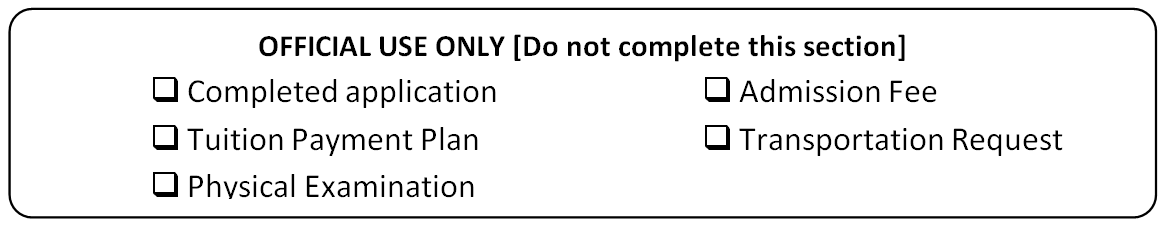 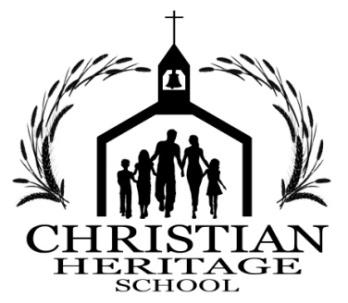 APPLICATION FOR ADMISSION2017 – 2018List all previous schools in chronological order.Siblings (oldest – youngest)Parent Code of Conduct(Guardians assume the same responsibility as parents)We understand the policies and standards of the school and pledge our support of the school and its administration.The school has full discretion in the discipline of my child.The school has full discretion for placing my child in the proper level, regardless of the grade completed prior to transfer to this school.My participation is needed in lending practical help and prayer support in a mutual effort to train our children.We will fulfill all financial obligations in a timely manner.We understand that if for any reason our child will be withdrawn from the school, we will submit a notice of withdrawal one month prior. Failure to do so will result in a penalty fee.The school reserves the right to suspend or dismiss any student who does not cooperate with the educational process.For Official Use Only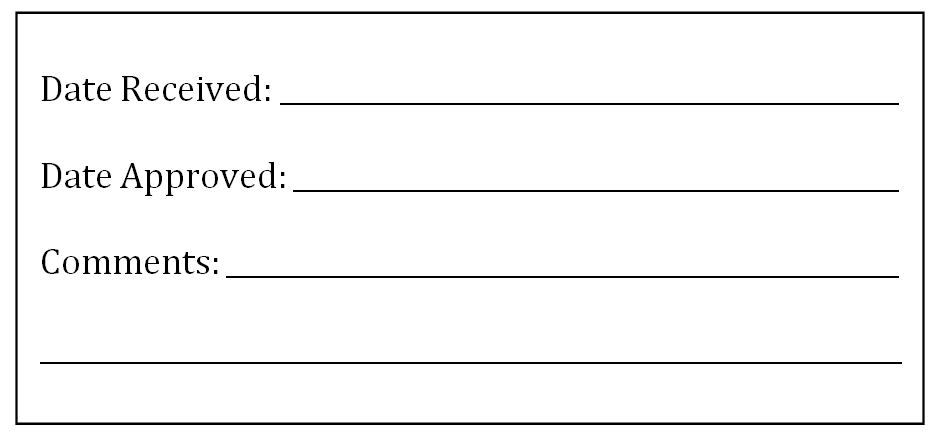 Applicant’s Name (last , first)<<Applicant's Last Name>>, <<Applicant's First Name>>Applicant’s Name (last , first)<<Applicant's Last Name>>, <<Applicant's First Name>>Applicant’s Name (last , first)<<Applicant's Last Name>>, <<Applicant's First Name>>Applicant’s Name (last , first)<<Applicant's Last Name>>, <<Applicant's First Name>>Grade to be entered:<<What grade will the child be entering?>>Street<<Street>>                                   City<<City>>      City<<City>>      Zip<<Zip code>>Father’s Name <<Father's Name>>Home Phone<<Phone number>>Home Phone<<Phone number>>Emergency Phone<<Addtional phone number>>Emergency Phone<<Addtional phone number>>Mother’s Name<<Mother's Name>>Place of Birth<<Place of Birth>>Place of Birth<<Place of Birth>>Date of Birth<<Date of Birth>>Date of Birth<<Date of Birth>>School District<<In which school district do you reside?>>SchoolAddressGradesYears attended Principal<<Name of school>><<School Address>><<Grade(s) in school>><<Years Attended>><<School Principal>><<Name of school 2>><<School 2 Address>><<School 2 Grade(s)>><<Years Attended School 2>><<School 2 Principal>>Has your child repeated a grade?<<Has the child repeated a grade?>>If “yes”, which grade?<<Which grade did the child repeat?>>Will your child ride the bus? <<Will the child ride the bus?>>NameDOBNameDOB<<Sibling 1>><<Date of Birth Sibling 1>><<Sibling 5>><<Date of Birth Sibling 5>><<Sibling 2>><<Date of Birth Sibling 2>><<Sibling 6>><<Date of Birth Sibling 6>><<Sibling 3>><<Date of Birth Sibling 3>><<Sibling 7>><<Date of Birth Sibling 7>><<Sibling 4>><<Date of Birth Sibling 4>><<Sibling 8>><<Date of Birth Sibling 8>>Church the child attends:<<Church the child attends>>Pastor’s Name <<Pastor's name>><<By writing my name, I understand and agree to the condition stated above. (Father)>><<Date>>Father’s SignatureDate<<By writing my name, I understand and agree to the condition stated above. (Mother)>><<Date>>Mother’s SignatureDate